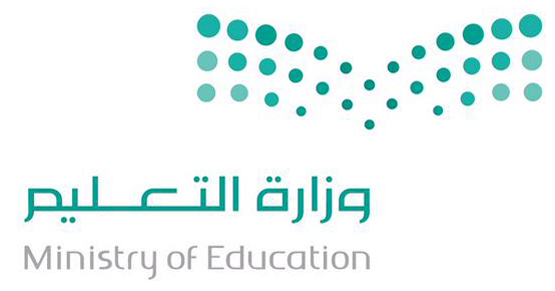 السؤال الأول :أملا الجدول التالي :السؤال الثاني :استخدم أسلوب الذم أو المدح     ( نعم )   ،  ( بئس )صفة الشجاعة     00000000000000000جليس السوء       00000000000000000الخلق الكذب       00000000000000000السؤال الثالث :آتي باسم المفعول من الأفعال التالية :كتب   000000000000سمع   000000000000                                   3 - 0000000000000000السؤال الرابع :آجري مقابلة مع معلمتي :000000000000000000000000000000000000000000000000000000000000000000000000000000000000000000000000000000000000000000000000000000000000000000000000000000000000000000000000000000000000000000000000000000000000000000000000000000000000000000000000000000000000000000000000000000000000                                                        معلمة المادة : الجملةالحرف الناسخاسمهعلامة نصبهخبرهعلامة رفعهإن الضب حيوان نهاريإن الكمأة نبات فطري